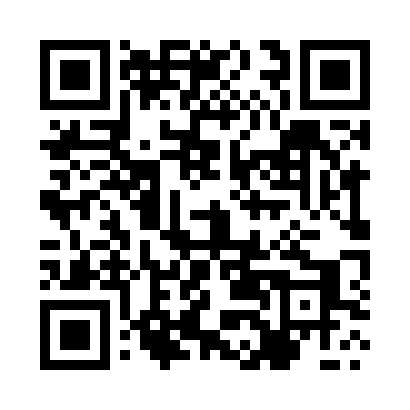 Prayer times for Zawieprzyce, PolandWed 1 May 2024 - Fri 31 May 2024High Latitude Method: Angle Based RulePrayer Calculation Method: Muslim World LeagueAsar Calculation Method: HanafiPrayer times provided by https://www.salahtimes.comDateDayFajrSunriseDhuhrAsrMaghribIsha1Wed2:325:0112:265:337:5210:102Thu2:284:5912:265:347:5410:133Fri2:254:5712:265:357:5610:164Sat2:214:5512:265:367:5710:195Sun2:174:5312:265:377:5910:236Mon2:144:5212:265:388:0010:267Tue2:114:5012:265:398:0210:298Wed2:114:4812:255:408:0410:329Thu2:104:4612:255:418:0510:3310Fri2:094:4512:255:428:0710:3311Sat2:094:4312:255:438:0810:3412Sun2:084:4212:255:448:1010:3513Mon2:074:4012:255:448:1110:3514Tue2:074:3912:255:458:1310:3615Wed2:064:3712:255:468:1410:3716Thu2:064:3612:255:478:1610:3717Fri2:054:3412:255:488:1710:3818Sat2:054:3312:255:498:1910:3919Sun2:044:3212:255:508:2010:3920Mon2:044:3012:265:508:2110:4021Tue2:034:2912:265:518:2310:4122Wed2:034:2812:265:528:2410:4123Thu2:024:2712:265:538:2610:4224Fri2:024:2512:265:548:2710:4225Sat2:024:2412:265:548:2810:4326Sun2:014:2312:265:558:2910:4427Mon2:014:2212:265:568:3110:4428Tue2:004:2112:265:578:3210:4529Wed2:004:2012:265:578:3310:4530Thu2:004:2012:275:588:3410:4631Fri2:004:1912:275:598:3510:47